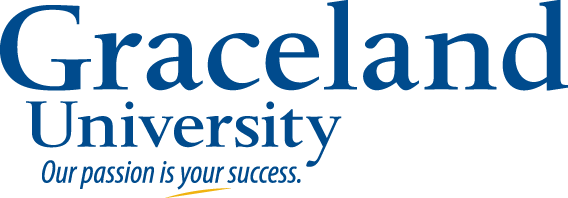 Bachelor of Science (B.S.) Degree:Biology and Chemistry (Double Major)Bachelor of Science (B.S.) Degree:Biology and Chemistry (Double Major)2014-2015Courses in BOLD are required by this majorCourses in regular type are to fulfill general education requirements and DO NOT have to be taken the specific semester stated.Courses in ITALIC are strongly recommendedALSO REQUIRED FOR GRADUATION124 credit hours2 Winter Terms39 Upper division credits2.00 GPACompletion of all major & gen ed requirementsBachelor of Science (B.S.) Degree:Biology and Chemistry (Double Major)Bachelor of Science (B.S.) Degree:Biology and Chemistry (Double Major)2014-2015Courses in BOLD are required by this majorCourses in regular type are to fulfill general education requirements and DO NOT have to be taken the specific semester stated.Courses in ITALIC are strongly recommendedALSO REQUIRED FOR GRADUATION124 credit hours2 Winter Terms39 Upper division credits2.00 GPACompletion of all major & gen ed requirementsFirst Year Fall(consider a WT)GE GoalGE GoalSem HoursDate MetFirst Year SpringGE GoalSem HoursDate Met2014-2015Courses in BOLD are required by this majorCourses in regular type are to fulfill general education requirements and DO NOT have to be taken the specific semester stated.Courses in ITALIC are strongly recommendedALSO REQUIRED FOR GRADUATION124 credit hours2 Winter Terms39 Upper division credits2.00 GPACompletion of all major & gen ed requirementsBIOL1500 Fund of Ecol & Evol1a1a3BIOL1520 Fund of Org. Biology1d42014-2015Courses in BOLD are required by this majorCourses in regular type are to fulfill general education requirements and DO NOT have to be taken the specific semester stated.Courses in ITALIC are strongly recommendedALSO REQUIRED FOR GRADUATION124 credit hours2 Winter Terms39 Upper division credits2.00 GPACompletion of all major & gen ed requirementsENGL1410 Modern Rhetoric ORENGL1440 English Honors3C3C3Speech Communication3b32014-2015Courses in BOLD are required by this majorCourses in regular type are to fulfill general education requirements and DO NOT have to be taken the specific semester stated.Courses in ITALIC are strongly recommendedALSO REQUIRED FOR GRADUATION124 credit hours2 Winter Terms39 Upper division credits2.00 GPACompletion of all major & gen ed requirementsENGL1410 Modern Rhetoric ORENGL1440 English Honors3C3C3CHEM1440/1441 Prin. Chem. II w/lab42014-2015Courses in BOLD are required by this majorCourses in regular type are to fulfill general education requirements and DO NOT have to be taken the specific semester stated.Courses in ITALIC are strongly recommendedALSO REQUIRED FOR GRADUATION124 credit hours2 Winter Terms39 Upper division credits2.00 GPACompletion of all major & gen ed requirementsMATH1510 Calculus I3a3a3MATH1520 Calculus II3a32014-2015Courses in BOLD are required by this majorCourses in regular type are to fulfill general education requirements and DO NOT have to be taken the specific semester stated.Courses in ITALIC are strongly recommendedALSO REQUIRED FOR GRADUATION124 credit hours2 Winter Terms39 Upper division credits2.00 GPACompletion of all major & gen ed requirementsMATH1510 Calculus I3a3a3HLTH1300 Lifetime Health/Fitness Lab3f22014-2015Courses in BOLD are required by this majorCourses in regular type are to fulfill general education requirements and DO NOT have to be taken the specific semester stated.Courses in ITALIC are strongly recommendedALSO REQUIRED FOR GRADUATION124 credit hours2 Winter Terms39 Upper division credits2.00 GPACompletion of all major & gen ed requirementsCHEM1430/1431 Prin of Chem I w/lab4PE Activity      3f2014-2015Courses in BOLD are required by this majorCourses in regular type are to fulfill general education requirements and DO NOT have to be taken the specific semester stated.Courses in ITALIC are strongly recommendedALSO REQUIRED FOR GRADUATION124 credit hours2 Winter Terms39 Upper division credits2.00 GPACompletion of all major & gen ed requirementsINTD1100 Critical Thinking in Arts & Sciences*32014-2015Courses in BOLD are required by this majorCourses in regular type are to fulfill general education requirements and DO NOT have to be taken the specific semester stated.Courses in ITALIC are strongly recommendedALSO REQUIRED FOR GRADUATION124 credit hours2 Winter Terms39 Upper division credits2.00 GPACompletion of all major & gen ed requirementsCSIT1050 Comp. Based Acad. Research**12014-2015Courses in BOLD are required by this majorCourses in regular type are to fulfill general education requirements and DO NOT have to be taken the specific semester stated.Courses in ITALIC are strongly recommendedALSO REQUIRED FOR GRADUATION124 credit hours2 Winter Terms39 Upper division credits2.00 GPACompletion of all major & gen ed requirementsTotal HoursTotal Hours2014-2015Courses in BOLD are required by this majorCourses in regular type are to fulfill general education requirements and DO NOT have to be taken the specific semester stated.Courses in ITALIC are strongly recommendedALSO REQUIRED FOR GRADUATION124 credit hours2 Winter Terms39 Upper division credits2.00 GPACompletion of all major & gen ed requirementsNotes:      Notes:      Notes:      Notes:      Notes:      Notes:      Notes:      Notes:      Notes:      2014-2015Courses in BOLD are required by this majorCourses in regular type are to fulfill general education requirements and DO NOT have to be taken the specific semester stated.Courses in ITALIC are strongly recommendedALSO REQUIRED FOR GRADUATION124 credit hours2 Winter Terms39 Upper division credits2.00 GPACompletion of all major & gen ed requirementsSecond Year Fall(consider a WT)GE GoalGE GoalSemHoursDate MetSecond Year SpringGE GoalSem HoursDate Met2014-2015Courses in BOLD are required by this majorCourses in regular type are to fulfill general education requirements and DO NOT have to be taken the specific semester stated.Courses in ITALIC are strongly recommendedALSO REQUIRED FOR GRADUATION124 credit hours2 Winter Terms39 Upper division credits2.00 GPACompletion of all major & gen ed requirementsCHEM3410/3411 Organic Chem I w/lab4CHEM3420/3421 Org. Chem II w/lab42014-2015Courses in BOLD are required by this majorCourses in regular type are to fulfill general education requirements and DO NOT have to be taken the specific semester stated.Courses in ITALIC are strongly recommendedALSO REQUIRED FOR GRADUATION124 credit hours2 Winter Terms39 Upper division credits2.00 GPACompletion of all major & gen ed requirementsPHYS1410 Elements of Phys I w/lab4PHYS1420 Elements of Phys II w/lab42014-2015Courses in BOLD are required by this majorCourses in regular type are to fulfill general education requirements and DO NOT have to be taken the specific semester stated.Courses in ITALIC are strongly recommendedALSO REQUIRED FOR GRADUATION124 credit hours2 Winter Terms39 Upper division credits2.00 GPACompletion of all major & gen ed requirementsArts      2a2aBIOL2100 Fund of Cell Bio & Gen42014-2015Courses in BOLD are required by this majorCourses in regular type are to fulfill general education requirements and DO NOT have to be taken the specific semester stated.Courses in ITALIC are strongly recommendedALSO REQUIRED FOR GRADUATION124 credit hours2 Winter Terms39 Upper division credits2.00 GPACompletion of all major & gen ed requirementsHistory/Political Science      1b1bHuman Diversity      42014-2015Courses in BOLD are required by this majorCourses in regular type are to fulfill general education requirements and DO NOT have to be taken the specific semester stated.Courses in ITALIC are strongly recommendedALSO REQUIRED FOR GRADUATION124 credit hours2 Winter Terms39 Upper division credits2.00 GPACompletion of all major & gen ed requirementsBiology Elective Choice ***     Humanities      2b2014-2015Courses in BOLD are required by this majorCourses in regular type are to fulfill general education requirements and DO NOT have to be taken the specific semester stated.Courses in ITALIC are strongly recommendedALSO REQUIRED FOR GRADUATION124 credit hours2 Winter Terms39 Upper division credits2.00 GPACompletion of all major & gen ed requirementsTotal HoursTotal Hours2014-2015Courses in BOLD are required by this majorCourses in regular type are to fulfill general education requirements and DO NOT have to be taken the specific semester stated.Courses in ITALIC are strongly recommendedALSO REQUIRED FOR GRADUATION124 credit hours2 Winter Terms39 Upper division credits2.00 GPACompletion of all major & gen ed requirementsNotes:      	Notes:      	Notes:      	Notes:      	Notes:      	Notes:      	Notes:      	Notes:      	Notes:      	2014-2015Courses in BOLD are required by this majorCourses in regular type are to fulfill general education requirements and DO NOT have to be taken the specific semester stated.Courses in ITALIC are strongly recommendedALSO REQUIRED FOR GRADUATION124 credit hours2 Winter Terms39 Upper division credits2.00 GPACompletion of all major & gen ed requirementsThird Year Fall(check your degree audit!)GE GoalGE GoalSemHoursDate MetThird Year SpringGE GoalSem HoursDate Met* See Catalog for specific information+denotes courses offered only every other yearCHEM3610+Phys Chem I (odd fall)4CHEM3620+ Phys. Chem II (even spring)4* See Catalog for specific information+denotes courses offered only every other yearCSIT1020 Microsoft Word and PP **Ethics &Values      3e3* See Catalog for specific information+denotes courses offered only every other yearCHEM4310 Biochem4Ethics &Values      3e3* See Catalog for specific information+denotes courses offered only every other yearBiology Elective Choice ***     Biology Elective Choice ***     * See Catalog for specific information+denotes courses offered only every other yearCHEM3410 Chem Seminar I1* See Catalog for specific information+denotes courses offered only every other yearelectiveTotal HoursTotal HoursNotes:      Notes:      Notes:      Notes:      Notes:      Notes:      Notes:      Notes:      Notes:      Notes:      Notes:      Notes:      Notes:      Notes:      Notes:      Notes:      Notes:      Notes:      Fourth Year Fall(apply for graduation! Check Degree Audit!)GE GoalGE GoalSemHoursDate MetFourth Year SpringGE GoalSem HoursDate MetElectiveCHEM4130 Research II 1CHEM4330+ Instr. Analysis (even fall)4CHEM3300+ Anal. Chem (odd spring) 4CHEM4120 Research I1BIOL4130 Bio Research II1BIOL4110 Bio. Seminar1Strongly recommended bio course ****     BIOL4120 Bio Research I	1ENGL3XXX Advanced Comp      Biology Elective Choice ***CHEM4110 Chem Seminar II1Social/Behavioral Science      1c1c3CSIT1030 Microsoft Excel**1Total HoursTotal HoursNotes:      Notes:      Notes:      Notes:      Notes:      Notes:      Notes:      Notes:      Notes:      Updated:2/24/2014Notes:      Notes:      Notes:      Notes:      Notes:      Notes:      Notes:      Notes:      Notes:      Updated:2/24/2014* Graduation requirement for all first time freshmen** These computer courses are strongly recommended for the major.*** Choose four of the following courses in at least two areas (13-16 sh) AREA 1: BIOL2360, 2430, 2440, 3400 AREA 2: BIOL3310, 3500, 4310, 4450, 4460 AREA 3: BIOL3420, 3440, 4400 ****For students planning to attend professional or graduate school, there are several strongly recommended bio courses:  Professional School Recommendations: BIOL3120, BIOL3420, BIOL3440, BIOL4400 BIOL4310, BIOL4450, BIOL4460 Graduate School Recommendations: BIO3310 and BIO4310 Please meet with your faculty advisor to discuss these recommended courses.DISCLAIMER:  These plans are to be used as guides only and are subject to changes in curriculum requirements. Refer to your Graceland Catalog for complete and accurate information. Some courses listed on the plans may have prerequisites that have not been stated. The student has the ultimate responsibility for scheduling and meeting the graduation requirements.* Graduation requirement for all first time freshmen** These computer courses are strongly recommended for the major.*** Choose four of the following courses in at least two areas (13-16 sh) AREA 1: BIOL2360, 2430, 2440, 3400 AREA 2: BIOL3310, 3500, 4310, 4450, 4460 AREA 3: BIOL3420, 3440, 4400 ****For students planning to attend professional or graduate school, there are several strongly recommended bio courses:  Professional School Recommendations: BIOL3120, BIOL3420, BIOL3440, BIOL4400 BIOL4310, BIOL4450, BIOL4460 Graduate School Recommendations: BIO3310 and BIO4310 Please meet with your faculty advisor to discuss these recommended courses.DISCLAIMER:  These plans are to be used as guides only and are subject to changes in curriculum requirements. Refer to your Graceland Catalog for complete and accurate information. Some courses listed on the plans may have prerequisites that have not been stated. The student has the ultimate responsibility for scheduling and meeting the graduation requirements.* Graduation requirement for all first time freshmen** These computer courses are strongly recommended for the major.*** Choose four of the following courses in at least two areas (13-16 sh) AREA 1: BIOL2360, 2430, 2440, 3400 AREA 2: BIOL3310, 3500, 4310, 4450, 4460 AREA 3: BIOL3420, 3440, 4400 ****For students planning to attend professional or graduate school, there are several strongly recommended bio courses:  Professional School Recommendations: BIOL3120, BIOL3420, BIOL3440, BIOL4400 BIOL4310, BIOL4450, BIOL4460 Graduate School Recommendations: BIO3310 and BIO4310 Please meet with your faculty advisor to discuss these recommended courses.DISCLAIMER:  These plans are to be used as guides only and are subject to changes in curriculum requirements. Refer to your Graceland Catalog for complete and accurate information. Some courses listed on the plans may have prerequisites that have not been stated. The student has the ultimate responsibility for scheduling and meeting the graduation requirements.* Graduation requirement for all first time freshmen** These computer courses are strongly recommended for the major.*** Choose four of the following courses in at least two areas (13-16 sh) AREA 1: BIOL2360, 2430, 2440, 3400 AREA 2: BIOL3310, 3500, 4310, 4450, 4460 AREA 3: BIOL3420, 3440, 4400 ****For students planning to attend professional or graduate school, there are several strongly recommended bio courses:  Professional School Recommendations: BIOL3120, BIOL3420, BIOL3440, BIOL4400 BIOL4310, BIOL4450, BIOL4460 Graduate School Recommendations: BIO3310 and BIO4310 Please meet with your faculty advisor to discuss these recommended courses.DISCLAIMER:  These plans are to be used as guides only and are subject to changes in curriculum requirements. Refer to your Graceland Catalog for complete and accurate information. Some courses listed on the plans may have prerequisites that have not been stated. The student has the ultimate responsibility for scheduling and meeting the graduation requirements.* Graduation requirement for all first time freshmen** These computer courses are strongly recommended for the major.*** Choose four of the following courses in at least two areas (13-16 sh) AREA 1: BIOL2360, 2430, 2440, 3400 AREA 2: BIOL3310, 3500, 4310, 4450, 4460 AREA 3: BIOL3420, 3440, 4400 ****For students planning to attend professional or graduate school, there are several strongly recommended bio courses:  Professional School Recommendations: BIOL3120, BIOL3420, BIOL3440, BIOL4400 BIOL4310, BIOL4450, BIOL4460 Graduate School Recommendations: BIO3310 and BIO4310 Please meet with your faculty advisor to discuss these recommended courses.DISCLAIMER:  These plans are to be used as guides only and are subject to changes in curriculum requirements. Refer to your Graceland Catalog for complete and accurate information. Some courses listed on the plans may have prerequisites that have not been stated. The student has the ultimate responsibility for scheduling and meeting the graduation requirements.* Graduation requirement for all first time freshmen** These computer courses are strongly recommended for the major.*** Choose four of the following courses in at least two areas (13-16 sh) AREA 1: BIOL2360, 2430, 2440, 3400 AREA 2: BIOL3310, 3500, 4310, 4450, 4460 AREA 3: BIOL3420, 3440, 4400 ****For students planning to attend professional or graduate school, there are several strongly recommended bio courses:  Professional School Recommendations: BIOL3120, BIOL3420, BIOL3440, BIOL4400 BIOL4310, BIOL4450, BIOL4460 Graduate School Recommendations: BIO3310 and BIO4310 Please meet with your faculty advisor to discuss these recommended courses.DISCLAIMER:  These plans are to be used as guides only and are subject to changes in curriculum requirements. Refer to your Graceland Catalog for complete and accurate information. Some courses listed on the plans may have prerequisites that have not been stated. The student has the ultimate responsibility for scheduling and meeting the graduation requirements.* Graduation requirement for all first time freshmen** These computer courses are strongly recommended for the major.*** Choose four of the following courses in at least two areas (13-16 sh) AREA 1: BIOL2360, 2430, 2440, 3400 AREA 2: BIOL3310, 3500, 4310, 4450, 4460 AREA 3: BIOL3420, 3440, 4400 ****For students planning to attend professional or graduate school, there are several strongly recommended bio courses:  Professional School Recommendations: BIOL3120, BIOL3420, BIOL3440, BIOL4400 BIOL4310, BIOL4450, BIOL4460 Graduate School Recommendations: BIO3310 and BIO4310 Please meet with your faculty advisor to discuss these recommended courses.DISCLAIMER:  These plans are to be used as guides only and are subject to changes in curriculum requirements. Refer to your Graceland Catalog for complete and accurate information. Some courses listed on the plans may have prerequisites that have not been stated. The student has the ultimate responsibility for scheduling and meeting the graduation requirements.* Graduation requirement for all first time freshmen** These computer courses are strongly recommended for the major.*** Choose four of the following courses in at least two areas (13-16 sh) AREA 1: BIOL2360, 2430, 2440, 3400 AREA 2: BIOL3310, 3500, 4310, 4450, 4460 AREA 3: BIOL3420, 3440, 4400 ****For students planning to attend professional or graduate school, there are several strongly recommended bio courses:  Professional School Recommendations: BIOL3120, BIOL3420, BIOL3440, BIOL4400 BIOL4310, BIOL4450, BIOL4460 Graduate School Recommendations: BIO3310 and BIO4310 Please meet with your faculty advisor to discuss these recommended courses.DISCLAIMER:  These plans are to be used as guides only and are subject to changes in curriculum requirements. Refer to your Graceland Catalog for complete and accurate information. Some courses listed on the plans may have prerequisites that have not been stated. The student has the ultimate responsibility for scheduling and meeting the graduation requirements.* Graduation requirement for all first time freshmen** These computer courses are strongly recommended for the major.*** Choose four of the following courses in at least two areas (13-16 sh) AREA 1: BIOL2360, 2430, 2440, 3400 AREA 2: BIOL3310, 3500, 4310, 4450, 4460 AREA 3: BIOL3420, 3440, 4400 ****For students planning to attend professional or graduate school, there are several strongly recommended bio courses:  Professional School Recommendations: BIOL3120, BIOL3420, BIOL3440, BIOL4400 BIOL4310, BIOL4450, BIOL4460 Graduate School Recommendations: BIO3310 and BIO4310 Please meet with your faculty advisor to discuss these recommended courses.DISCLAIMER:  These plans are to be used as guides only and are subject to changes in curriculum requirements. Refer to your Graceland Catalog for complete and accurate information. Some courses listed on the plans may have prerequisites that have not been stated. The student has the ultimate responsibility for scheduling and meeting the graduation requirements.Name:      ID:     * Graduation requirement for all first time freshmen** These computer courses are strongly recommended for the major.*** Choose four of the following courses in at least two areas (13-16 sh) AREA 1: BIOL2360, 2430, 2440, 3400 AREA 2: BIOL3310, 3500, 4310, 4450, 4460 AREA 3: BIOL3420, 3440, 4400 ****For students planning to attend professional or graduate school, there are several strongly recommended bio courses:  Professional School Recommendations: BIOL3120, BIOL3420, BIOL3440, BIOL4400 BIOL4310, BIOL4450, BIOL4460 Graduate School Recommendations: BIO3310 and BIO4310 Please meet with your faculty advisor to discuss these recommended courses.DISCLAIMER:  These plans are to be used as guides only and are subject to changes in curriculum requirements. Refer to your Graceland Catalog for complete and accurate information. Some courses listed on the plans may have prerequisites that have not been stated. The student has the ultimate responsibility for scheduling and meeting the graduation requirements.* Graduation requirement for all first time freshmen** These computer courses are strongly recommended for the major.*** Choose four of the following courses in at least two areas (13-16 sh) AREA 1: BIOL2360, 2430, 2440, 3400 AREA 2: BIOL3310, 3500, 4310, 4450, 4460 AREA 3: BIOL3420, 3440, 4400 ****For students planning to attend professional or graduate school, there are several strongly recommended bio courses:  Professional School Recommendations: BIOL3120, BIOL3420, BIOL3440, BIOL4400 BIOL4310, BIOL4450, BIOL4460 Graduate School Recommendations: BIO3310 and BIO4310 Please meet with your faculty advisor to discuss these recommended courses.DISCLAIMER:  These plans are to be used as guides only and are subject to changes in curriculum requirements. Refer to your Graceland Catalog for complete and accurate information. Some courses listed on the plans may have prerequisites that have not been stated. The student has the ultimate responsibility for scheduling and meeting the graduation requirements.* Graduation requirement for all first time freshmen** These computer courses are strongly recommended for the major.*** Choose four of the following courses in at least two areas (13-16 sh) AREA 1: BIOL2360, 2430, 2440, 3400 AREA 2: BIOL3310, 3500, 4310, 4450, 4460 AREA 3: BIOL3420, 3440, 4400 ****For students planning to attend professional or graduate school, there are several strongly recommended bio courses:  Professional School Recommendations: BIOL3120, BIOL3420, BIOL3440, BIOL4400 BIOL4310, BIOL4450, BIOL4460 Graduate School Recommendations: BIO3310 and BIO4310 Please meet with your faculty advisor to discuss these recommended courses.DISCLAIMER:  These plans are to be used as guides only and are subject to changes in curriculum requirements. Refer to your Graceland Catalog for complete and accurate information. Some courses listed on the plans may have prerequisites that have not been stated. The student has the ultimate responsibility for scheduling and meeting the graduation requirements.* Graduation requirement for all first time freshmen** These computer courses are strongly recommended for the major.*** Choose four of the following courses in at least two areas (13-16 sh) AREA 1: BIOL2360, 2430, 2440, 3400 AREA 2: BIOL3310, 3500, 4310, 4450, 4460 AREA 3: BIOL3420, 3440, 4400 ****For students planning to attend professional or graduate school, there are several strongly recommended bio courses:  Professional School Recommendations: BIOL3120, BIOL3420, BIOL3440, BIOL4400 BIOL4310, BIOL4450, BIOL4460 Graduate School Recommendations: BIO3310 and BIO4310 Please meet with your faculty advisor to discuss these recommended courses.DISCLAIMER:  These plans are to be used as guides only and are subject to changes in curriculum requirements. Refer to your Graceland Catalog for complete and accurate information. Some courses listed on the plans may have prerequisites that have not been stated. The student has the ultimate responsibility for scheduling and meeting the graduation requirements.* Graduation requirement for all first time freshmen** These computer courses are strongly recommended for the major.*** Choose four of the following courses in at least two areas (13-16 sh) AREA 1: BIOL2360, 2430, 2440, 3400 AREA 2: BIOL3310, 3500, 4310, 4450, 4460 AREA 3: BIOL3420, 3440, 4400 ****For students planning to attend professional or graduate school, there are several strongly recommended bio courses:  Professional School Recommendations: BIOL3120, BIOL3420, BIOL3440, BIOL4400 BIOL4310, BIOL4450, BIOL4460 Graduate School Recommendations: BIO3310 and BIO4310 Please meet with your faculty advisor to discuss these recommended courses.DISCLAIMER:  These plans are to be used as guides only and are subject to changes in curriculum requirements. Refer to your Graceland Catalog for complete and accurate information. Some courses listed on the plans may have prerequisites that have not been stated. The student has the ultimate responsibility for scheduling and meeting the graduation requirements.* Graduation requirement for all first time freshmen** These computer courses are strongly recommended for the major.*** Choose four of the following courses in at least two areas (13-16 sh) AREA 1: BIOL2360, 2430, 2440, 3400 AREA 2: BIOL3310, 3500, 4310, 4450, 4460 AREA 3: BIOL3420, 3440, 4400 ****For students planning to attend professional or graduate school, there are several strongly recommended bio courses:  Professional School Recommendations: BIOL3120, BIOL3420, BIOL3440, BIOL4400 BIOL4310, BIOL4450, BIOL4460 Graduate School Recommendations: BIO3310 and BIO4310 Please meet with your faculty advisor to discuss these recommended courses.DISCLAIMER:  These plans are to be used as guides only and are subject to changes in curriculum requirements. Refer to your Graceland Catalog for complete and accurate information. Some courses listed on the plans may have prerequisites that have not been stated. The student has the ultimate responsibility for scheduling and meeting the graduation requirements.* Graduation requirement for all first time freshmen** These computer courses are strongly recommended for the major.*** Choose four of the following courses in at least two areas (13-16 sh) AREA 1: BIOL2360, 2430, 2440, 3400 AREA 2: BIOL3310, 3500, 4310, 4450, 4460 AREA 3: BIOL3420, 3440, 4400 ****For students planning to attend professional or graduate school, there are several strongly recommended bio courses:  Professional School Recommendations: BIOL3120, BIOL3420, BIOL3440, BIOL4400 BIOL4310, BIOL4450, BIOL4460 Graduate School Recommendations: BIO3310 and BIO4310 Please meet with your faculty advisor to discuss these recommended courses.DISCLAIMER:  These plans are to be used as guides only and are subject to changes in curriculum requirements. Refer to your Graceland Catalog for complete and accurate information. Some courses listed on the plans may have prerequisites that have not been stated. The student has the ultimate responsibility for scheduling and meeting the graduation requirements.* Graduation requirement for all first time freshmen** These computer courses are strongly recommended for the major.*** Choose four of the following courses in at least two areas (13-16 sh) AREA 1: BIOL2360, 2430, 2440, 3400 AREA 2: BIOL3310, 3500, 4310, 4450, 4460 AREA 3: BIOL3420, 3440, 4400 ****For students planning to attend professional or graduate school, there are several strongly recommended bio courses:  Professional School Recommendations: BIOL3120, BIOL3420, BIOL3440, BIOL4400 BIOL4310, BIOL4450, BIOL4460 Graduate School Recommendations: BIO3310 and BIO4310 Please meet with your faculty advisor to discuss these recommended courses.DISCLAIMER:  These plans are to be used as guides only and are subject to changes in curriculum requirements. Refer to your Graceland Catalog for complete and accurate information. Some courses listed on the plans may have prerequisites that have not been stated. The student has the ultimate responsibility for scheduling and meeting the graduation requirements.* Graduation requirement for all first time freshmen** These computer courses are strongly recommended for the major.*** Choose four of the following courses in at least two areas (13-16 sh) AREA 1: BIOL2360, 2430, 2440, 3400 AREA 2: BIOL3310, 3500, 4310, 4450, 4460 AREA 3: BIOL3420, 3440, 4400 ****For students planning to attend professional or graduate school, there are several strongly recommended bio courses:  Professional School Recommendations: BIOL3120, BIOL3420, BIOL3440, BIOL4400 BIOL4310, BIOL4450, BIOL4460 Graduate School Recommendations: BIO3310 and BIO4310 Please meet with your faculty advisor to discuss these recommended courses.DISCLAIMER:  These plans are to be used as guides only and are subject to changes in curriculum requirements. Refer to your Graceland Catalog for complete and accurate information. Some courses listed on the plans may have prerequisites that have not been stated. The student has the ultimate responsibility for scheduling and meeting the graduation requirements.* Graduation requirement for all first time freshmen** These computer courses are strongly recommended for the major.*** Choose four of the following courses in at least two areas (13-16 sh) AREA 1: BIOL2360, 2430, 2440, 3400 AREA 2: BIOL3310, 3500, 4310, 4450, 4460 AREA 3: BIOL3420, 3440, 4400 ****For students planning to attend professional or graduate school, there are several strongly recommended bio courses:  Professional School Recommendations: BIOL3120, BIOL3420, BIOL3440, BIOL4400 BIOL4310, BIOL4450, BIOL4460 Graduate School Recommendations: BIO3310 and BIO4310 Please meet with your faculty advisor to discuss these recommended courses.DISCLAIMER:  These plans are to be used as guides only and are subject to changes in curriculum requirements. Refer to your Graceland Catalog for complete and accurate information. Some courses listed on the plans may have prerequisites that have not been stated. The student has the ultimate responsibility for scheduling and meeting the graduation requirements.* Graduation requirement for all first time freshmen** These computer courses are strongly recommended for the major.*** Choose four of the following courses in at least two areas (13-16 sh) AREA 1: BIOL2360, 2430, 2440, 3400 AREA 2: BIOL3310, 3500, 4310, 4450, 4460 AREA 3: BIOL3420, 3440, 4400 ****For students planning to attend professional or graduate school, there are several strongly recommended bio courses:  Professional School Recommendations: BIOL3120, BIOL3420, BIOL3440, BIOL4400 BIOL4310, BIOL4450, BIOL4460 Graduate School Recommendations: BIO3310 and BIO4310 Please meet with your faculty advisor to discuss these recommended courses.DISCLAIMER:  These plans are to be used as guides only and are subject to changes in curriculum requirements. Refer to your Graceland Catalog for complete and accurate information. Some courses listed on the plans may have prerequisites that have not been stated. The student has the ultimate responsibility for scheduling and meeting the graduation requirements.* Graduation requirement for all first time freshmen** These computer courses are strongly recommended for the major.*** Choose four of the following courses in at least two areas (13-16 sh) AREA 1: BIOL2360, 2430, 2440, 3400 AREA 2: BIOL3310, 3500, 4310, 4450, 4460 AREA 3: BIOL3420, 3440, 4400 ****For students planning to attend professional or graduate school, there are several strongly recommended bio courses:  Professional School Recommendations: BIOL3120, BIOL3420, BIOL3440, BIOL4400 BIOL4310, BIOL4450, BIOL4460 Graduate School Recommendations: BIO3310 and BIO4310 Please meet with your faculty advisor to discuss these recommended courses.DISCLAIMER:  These plans are to be used as guides only and are subject to changes in curriculum requirements. Refer to your Graceland Catalog for complete and accurate information. Some courses listed on the plans may have prerequisites that have not been stated. The student has the ultimate responsibility for scheduling and meeting the graduation requirements.* Graduation requirement for all first time freshmen** These computer courses are strongly recommended for the major.*** Choose four of the following courses in at least two areas (13-16 sh) AREA 1: BIOL2360, 2430, 2440, 3400 AREA 2: BIOL3310, 3500, 4310, 4450, 4460 AREA 3: BIOL3420, 3440, 4400 ****For students planning to attend professional or graduate school, there are several strongly recommended bio courses:  Professional School Recommendations: BIOL3120, BIOL3420, BIOL3440, BIOL4400 BIOL4310, BIOL4450, BIOL4460 Graduate School Recommendations: BIO3310 and BIO4310 Please meet with your faculty advisor to discuss these recommended courses.DISCLAIMER:  These plans are to be used as guides only and are subject to changes in curriculum requirements. Refer to your Graceland Catalog for complete and accurate information. Some courses listed on the plans may have prerequisites that have not been stated. The student has the ultimate responsibility for scheduling and meeting the graduation requirements.* Graduation requirement for all first time freshmen** These computer courses are strongly recommended for the major.*** Choose four of the following courses in at least two areas (13-16 sh) AREA 1: BIOL2360, 2430, 2440, 3400 AREA 2: BIOL3310, 3500, 4310, 4450, 4460 AREA 3: BIOL3420, 3440, 4400 ****For students planning to attend professional or graduate school, there are several strongly recommended bio courses:  Professional School Recommendations: BIOL3120, BIOL3420, BIOL3440, BIOL4400 BIOL4310, BIOL4450, BIOL4460 Graduate School Recommendations: BIO3310 and BIO4310 Please meet with your faculty advisor to discuss these recommended courses.DISCLAIMER:  These plans are to be used as guides only and are subject to changes in curriculum requirements. Refer to your Graceland Catalog for complete and accurate information. Some courses listed on the plans may have prerequisites that have not been stated. The student has the ultimate responsibility for scheduling and meeting the graduation requirements.* Graduation requirement for all first time freshmen** These computer courses are strongly recommended for the major.*** Choose four of the following courses in at least two areas (13-16 sh) AREA 1: BIOL2360, 2430, 2440, 3400 AREA 2: BIOL3310, 3500, 4310, 4450, 4460 AREA 3: BIOL3420, 3440, 4400 ****For students planning to attend professional or graduate school, there are several strongly recommended bio courses:  Professional School Recommendations: BIOL3120, BIOL3420, BIOL3440, BIOL4400 BIOL4310, BIOL4450, BIOL4460 Graduate School Recommendations: BIO3310 and BIO4310 Please meet with your faculty advisor to discuss these recommended courses.DISCLAIMER:  These plans are to be used as guides only and are subject to changes in curriculum requirements. Refer to your Graceland Catalog for complete and accurate information. Some courses listed on the plans may have prerequisites that have not been stated. The student has the ultimate responsibility for scheduling and meeting the graduation requirements.* Graduation requirement for all first time freshmen** These computer courses are strongly recommended for the major.*** Choose four of the following courses in at least two areas (13-16 sh) AREA 1: BIOL2360, 2430, 2440, 3400 AREA 2: BIOL3310, 3500, 4310, 4450, 4460 AREA 3: BIOL3420, 3440, 4400 ****For students planning to attend professional or graduate school, there are several strongly recommended bio courses:  Professional School Recommendations: BIOL3120, BIOL3420, BIOL3440, BIOL4400 BIOL4310, BIOL4450, BIOL4460 Graduate School Recommendations: BIO3310 and BIO4310 Please meet with your faculty advisor to discuss these recommended courses.DISCLAIMER:  These plans are to be used as guides only and are subject to changes in curriculum requirements. Refer to your Graceland Catalog for complete and accurate information. Some courses listed on the plans may have prerequisites that have not been stated. The student has the ultimate responsibility for scheduling and meeting the graduation requirements.* Graduation requirement for all first time freshmen** These computer courses are strongly recommended for the major.*** Choose four of the following courses in at least two areas (13-16 sh) AREA 1: BIOL2360, 2430, 2440, 3400 AREA 2: BIOL3310, 3500, 4310, 4450, 4460 AREA 3: BIOL3420, 3440, 4400 ****For students planning to attend professional or graduate school, there are several strongly recommended bio courses:  Professional School Recommendations: BIOL3120, BIOL3420, BIOL3440, BIOL4400 BIOL4310, BIOL4450, BIOL4460 Graduate School Recommendations: BIO3310 and BIO4310 Please meet with your faculty advisor to discuss these recommended courses.DISCLAIMER:  These plans are to be used as guides only and are subject to changes in curriculum requirements. Refer to your Graceland Catalog for complete and accurate information. Some courses listed on the plans may have prerequisites that have not been stated. The student has the ultimate responsibility for scheduling and meeting the graduation requirements.* Graduation requirement for all first time freshmen** These computer courses are strongly recommended for the major.*** Choose four of the following courses in at least two areas (13-16 sh) AREA 1: BIOL2360, 2430, 2440, 3400 AREA 2: BIOL3310, 3500, 4310, 4450, 4460 AREA 3: BIOL3420, 3440, 4400 ****For students planning to attend professional or graduate school, there are several strongly recommended bio courses:  Professional School Recommendations: BIOL3120, BIOL3420, BIOL3440, BIOL4400 BIOL4310, BIOL4450, BIOL4460 Graduate School Recommendations: BIO3310 and BIO4310 Please meet with your faculty advisor to discuss these recommended courses.DISCLAIMER:  These plans are to be used as guides only and are subject to changes in curriculum requirements. Refer to your Graceland Catalog for complete and accurate information. Some courses listed on the plans may have prerequisites that have not been stated. The student has the ultimate responsibility for scheduling and meeting the graduation requirements.